行测题库：行测资料分析模拟题天津市全年一般公共预算收入2723.46亿元，增长10.0%。其中，税收收入1624.18亿元，增长12.1%，占一般公共预算收入的59.6%。全年一般公共预算支出3700.68亿元，增长6.3%。其中，社会保障和就业支出378.27亿元，增长20.2%;医疗卫生支出206.07亿元，增长10.8%;住房保障支出66.75亿元，增长31.9%。全年外贸进出口总额1026.51亿美元，下降10.2%。其中，进口583.65亿美元，下降7.6%;出口442.86亿美元，下降13.4%。从出口方式看，一般贸易出口210.42亿美元，占全市出口的47.5%，比上年提高4.4个百分点;加工贸易出口202.28亿美元，占全市出口的45.7%。从出口市场看，对部分“一带一路”沿线国家出口增长，对俄罗斯、泰国和印度尼西亚出口分别增长1.5倍、11.3%和15.0%。以外贸综合服务企业、跨境电子商务为代表的新型贸易业态快速发展。1. 相比于2015年，2016年天津市一般公共预算增长了( )。A. 5.9% B.7.8%C. 8.7% D.10.2%2、 2016年一般贸易出口减少了 ( ) 美元。A.10.0 B.7.1 C.6.3 D.5.5 行测题库：行测资料分析模拟题答案1、【答案】B。中公解析：根据材料第一段文字“全年一般公共预算收入2723.46亿元，增长10.0%。全年一般公共预算支出3700.68亿元，增长6.3%”，可知一般公共预算由收入和支出混合，其增长率应介于6.3%~10.0%之间，排除AD，由支出值3700.68>收入值2723.46，故其真实值应偏向支出的6.3%，且小于二者平均数，故选择B选项。2、【答案】A。中公解析：根据材料第二段文字“出口442.86亿美元，下降13.4%。从出口方式看，一般贸易出口210.42亿美元，占全市出口的47.5%，比上年提高4.4个百分点”，所求增长量为结果偏大，故选择A选项。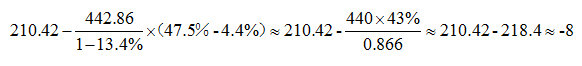 